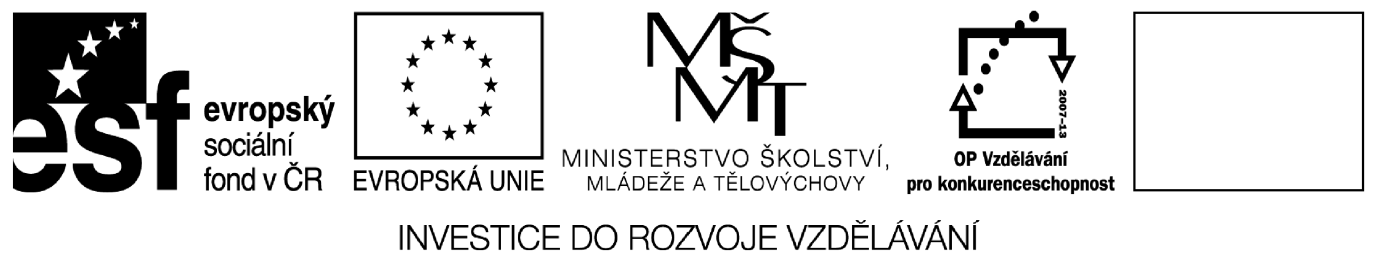                                                                                                                                                                  ZS a MS Nový Jičín										               Anglický jazyk										          VY_22_INOVACE_25PRACOVNÍ LIST:  HodinyAutorem materiálu a všech jeho částí, pokud není uvedeno jinak, je Mgr. Pavla Zákostelská.Ročník:  7.Vzdělávací oblast:  Anglický jazykObdobí: červen 2012Klíčová slova: určení času na celé hodinyAnotace: Pracovní list určený k procvičení otázky Kolik je hodin? A k určení času na celé hodiny. Nejprve žáci dopisují správný časový údaj podle hodin a věty překládají do českého jazyka. Ve druhém cvičení dokreslí hodiny na ciferníku podle anglické věty.OTÁZKA A ODPOVĚĎ:Kolik je hodin? 				What time is it?/wot taim is it/  Je _________ hodin. 			It is _____  o´clock./it is  _____ e klok/Doplň správný čas do vět, potom věty přelož:( nápověda: three, twelve, nine, six)What time is it?				What time is it?					It is _____  o´clock.				It is _____  o´clock.____________________________			_________________________________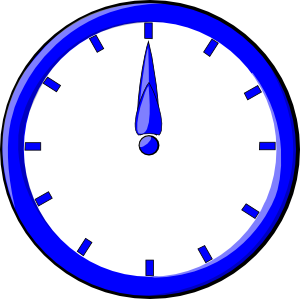 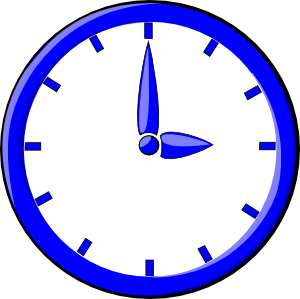 What time is it?				What time is it?					It is _____  o´clock.				It is _____  o´clock.____________________________			_________________________________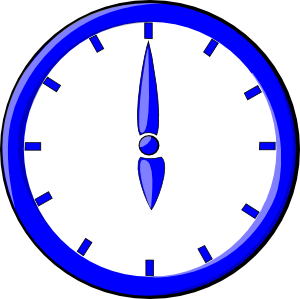 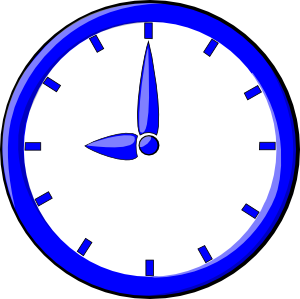 Nakresli správný čas podle anglických vět: It is two o´clock.					It is eight o´clock.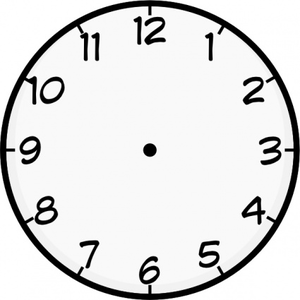 It is eleven o´clock.				It is four o´clock.	Zdroje: Http://www.clker.com/clipart-6246.html [online]. 2007 [cit. 2012-03-15]. Dostupné z: www.clker.comHttp://www.clker.com/clipart-6237.html [online]. 2007 [cit. 2012-03-15]. Dostupné z: www.clker.com Http://www.clker.com/clipart-6240.html [online]. 2007 [cit. 2012-03-15]. Dostupné z: www.clker.comHttp://www.clker.com/clipart-6243.html. [online]. 2007 [cit. 2012-04-18]. Dostupné z: www.clker.comHttp://www.clker.com/clipart-124990.html [online]. 2011 [cit. 2012-04-18]. Dostupné z: www.clker.cz